dokonalá konkurencepředpoklady modelu DK:na trhu existuje velký počet kupujících a prodávajících, z nichž žádný není natolik silný, aby mohl ovlivnit tržní cenu nebo výstup odvětví,všechny statky jsou homogenní,všechny subjekty mají dokonalé informace,existuje zcela volný vstup do (a výstup z) odvětví,v dlouhém období jsou všechny výrobní faktory dokonale mobilní,všechny firmy maximalizují zisk, všichni spotřebitelé maximalizují užitek,dokonale konkurenční firmy jsou v pozici tzv. cenového příjemce (price takers), což znamená, že pro firmu je cena její produkce a ceny výrobních faktorů exogenní, firma tyto ceny nemůže ovlivnit.Je spíše teoretickým modelem, jsou ale odvětví a situace, které se jí velmi blíží (obilnářství, chov dobytka)Průběh poptávkové, příjmové a nákladové křivky:Nemožnost jednotlivých subjektů ovlivnit tržní cenu produkce se projevuje dokonale elastickou individuální poptávkovou křivkou d – je rovnoběžná s osou x a splývá s křivkami AR a MR Na úrovni trhu však již má tržní křivka poptávky „tradiční tvar“ – je tedy klesající.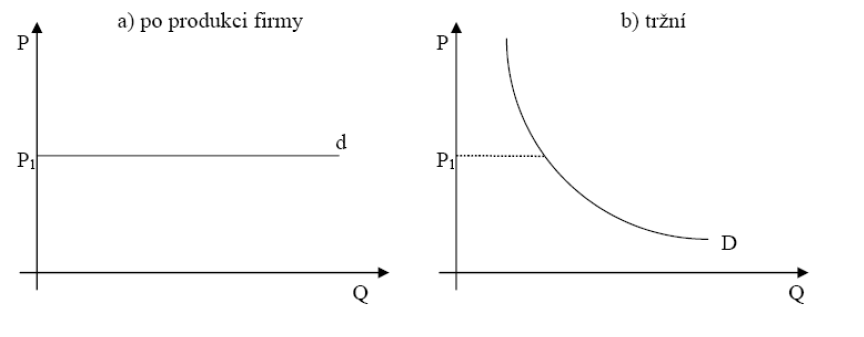 Pokud jde o tvary příjmových křivek,  jejich vývoj je ovlivněn pouze změnou množství, proto je TR  rostoucí  přímka procházející počátkem; AR = MR = P je horizontální přímka totožná s dNákladové křivky mají „tradiční“ tvar a křivku nabídky firmy graficky určíme jako rostoucí část křivky mezních nákladů zespoda ohraničenou AVC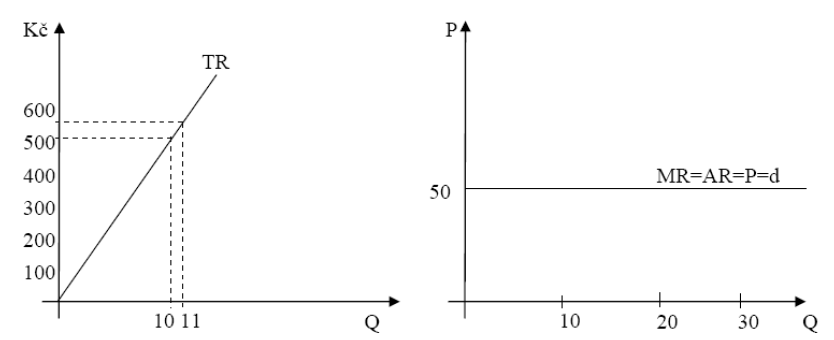 DK je výrobně i alokačně efektivníVýrobní efektivnost = situace, kdy firmy produkují takový rozsah produkce, při kterém jsou minimalizovány dlouhodobé průměrné nákladyAlokační efektivnost = množství vyrobené produkce odpovídá množství, které je poptávánoRovnováha dokonale konkurenční firmyFirma je v rovnováze (maximalizuje zisk), pokud platí rovnost MR = MC (jedná se o tzv. zlaté pravidlo maximalizace zisku a toto pravidlo platí pro maximalizaci zisku firmy jak na dokonale konkurenčním, tak na nedokonale konkurenčním trhu)Pro firmu působící na dokonale konkurenčním trhu lze tuto podmínku rozšířit na rovnost MC = MR = AR = P;z hlediska dlouhého období navíc ještě na rovnost MC = MR = AR = P = AC (tento bod se označuje jako bod zvratu).Bod uzavření DK firmy (ukončení činnosti) v krátkém obdobíFirma v krátkém období vykazuje zisk nebo ztrátuPokud vykáže ztrátu, pak v krátkém období nebude pokračovat ve výrobě v bodě, pokud se cena rovná průměrným variabilním nákladům: P = AVC = MC (na grafu níže je bod M bodem uzavření firmy!!!)Platí: TR > VC firma by měla ve výrobě pokračovatTR < TC firma vykazuje ztrátuP > AVC firma ve výrobě POKRAČUJEP < AVC firma ve výrobě NEPOKRAČUJEP = AVC BOD UZAVŘENÍ FIRMY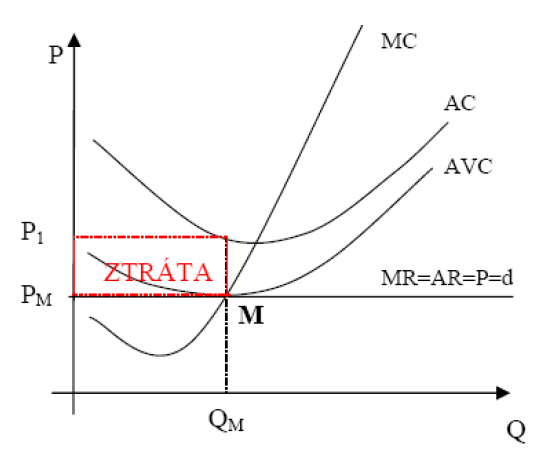 Dlouhodobá rovnováha DK firmy → bod zvratu:Bod zvratu = bod vyrovnání nákladů s výnosy. Bod představující situaci, kdy firma pokrývá všechny náklady, přičemž čistý ekonomický zisk je nulový: MR = MC = AC = AR = P.V dlouhém časovém horizontu se v této situaci firma nachází v rovnováze.P = AC BOD ZVRATU, firma realizuje nulový ekonomický zisk, firma se z dlouhodobého hlediska nachází v rovnováze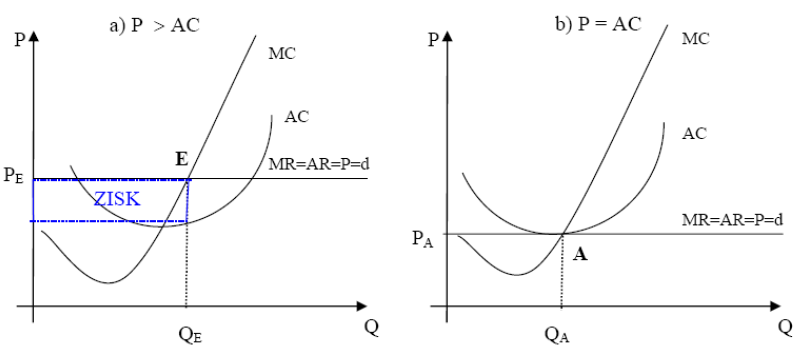 Nedokonalá konkurenceNedokonalou konkurenci je možno vymezit jako trh, na kterém existuje alespoň jeden prodávající - firma (nebo kupující), který může ovlivnit tržní cenuRozlišujeme tři základní typy – monopol, oligopol, monopolistická konkurencePodstatné charakteristiky nedokonalé konkurence:firmy vyrábí diferencovaný produkt,firmy jsou cenovými tvůrciklesající individuální poptávková křivkanedokonale konkurenční firmy rozhodují nejen o optimálním objemu produkce, ale také o stanovení výše ceny,významný podíl firmy na trhu,bariéry vstupu do odvětví.Příčiny nedokonalé konkurence:nákladové podmínky – úspory z rozsahu;bariéry konkurence (např. právní restrikce, diferenciace produktu),nedokonalé (nedostatečné) informace,zásahy státu do tržního mechanismu,vlastnictví důležitého výrobního faktoru v rukou jediné firmy.Průběh poptávkové, příjmové a nákladové křivky:Průběh křivek TR (celkového příjmu), MR (mezního příjmu) a AR (průměrného příjmu) je v nedokonalé konkurenci determinován zápornou směrnicí křivky individuální poptávkyKřivka AR je totožná s poptávkovou křivkou, křivka MR klesá 2x rychleji než křivka AR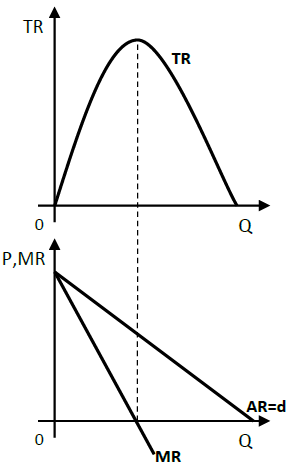 MONOPOLtržní struktura založená na existenci tržní síly, která umožňuje i v dlouhém období maximalizovat ziskčinnost jediného výrobce v odvětví, existence silných překážek ve vstupu do odvětví,výroba diferencovaného produktu,totožnost individuální a tržní poptávkové křivky,Čistý monopol = jediný výrobce v daném odvětví, který produkuje výrobek nemající žádné blízké substituty.Přirozený monopol = případ, kdy tržní poptávka je uspokojována produkcí jedné firmy s nižšími průměrnými náklady, než kdyby bylo v odvětví více firem.Monopson = tržní struktura s monopolní silou na straně poptávky.např. Česká pošta – listovní zásilky, ČD Cargo – nákladní přeprava, Řízení letového provozu, Státní tiskárna ceninRozhodování monopolu o výši výstupu a ceně:Monopol dosahuje rovnovážné úrovně výstupu za podmínky rovnosti mezních příjmů a mezních nákladů, tedy MR = MC.Pro dosažení maximalizace zisku volí monopol takový objem produkce, kdy platí:                         P > MC = MR.Monopolní zisk (monopolní renta) je projevem tržní síly monopolu; jedná se o přebytek průměrných příjmů nad průměrnými náklady (AR – AC), monopol může vykázat také nulový zisk (a) nebo ztrátu (b)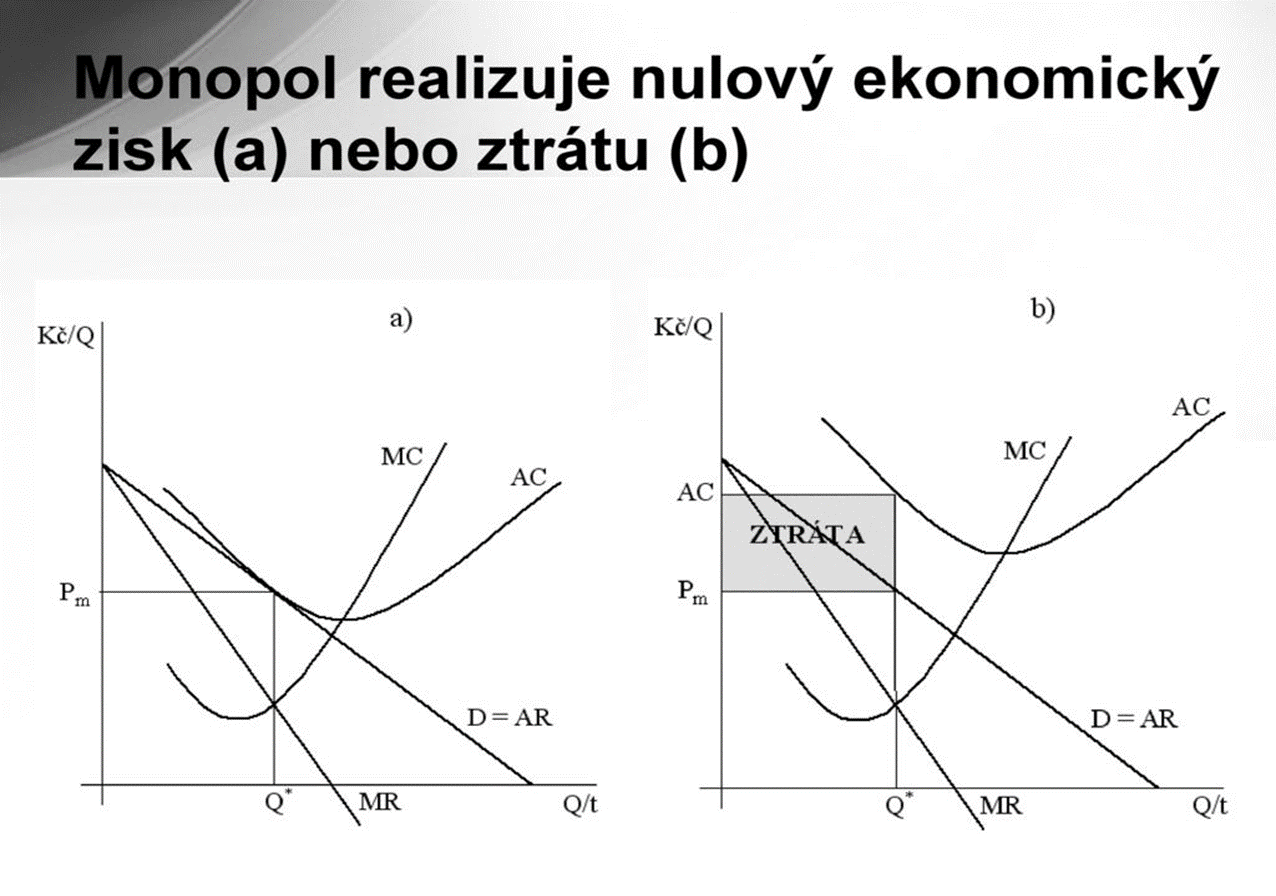 Monopol realizuje svou produkci za vyšší ceny než dokonale konkurenční firma a optimální objem produkce je menší než u dokonale konkurenční firmy, je tedy výrobně i alokačně neefektivní a z toho důvodu vznikají náklady mrtvé váhy (BCE) = vyjadřují produkci, která nebyla vzhledem k podmínkám nedokonalé konkurence vyrobenaEfektivnost dokonalé konkurence a monopolu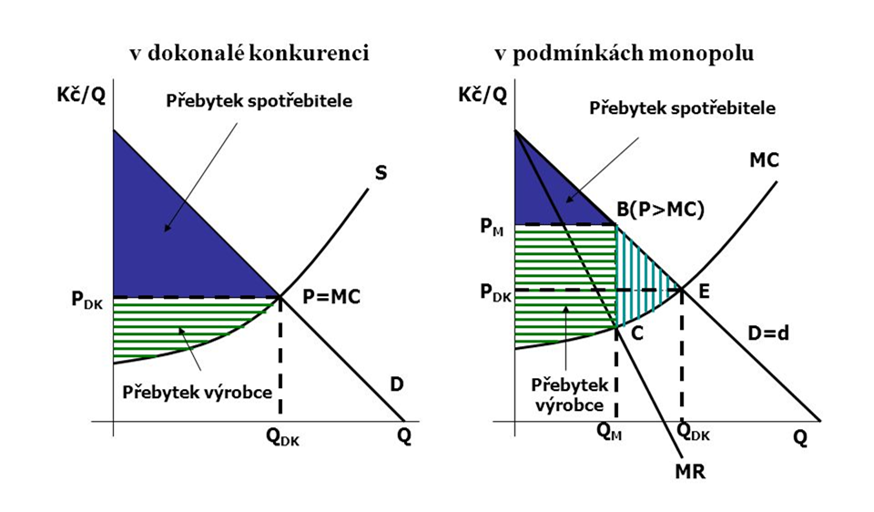 Oligopoltržní struktura charakteristická relativně malým množstvím firem a jejich vzájemnou rozhodovací závislostí spojenou s nutností strategického rozhodování.Čistý oligopol = produkt je homogenní (např. ocelářský průmysl, ropa, obilí).Diferencovaný oligopol = produkt je diferencovaný (např. automobilový nebo tabákový průmysl).Duopol = pokud v odvětví vyrábějí jen dvě firmy.Oligopol s dominantní firmou – v odvětví existuje 1 dominantní firma, která pokrývá větší část trhu, určuje cenu a je doplněna tzv. konkurenčním lemem (menší firmy, které přebírajíc cenu dominantní firmy a svou produkcí pokrývají zbytek tržní poptávky)Smluvní (koluzivní) oligopolKartel = smluvní oligopol, který vzniká na bázi tajných dohod. Příkladem kartelu může být Organizace zemí vyvážejících ropu (OPEC).Oligopol jako tržní struktura je efektivnější než monopol. Cena v odvětví je nižší než cena na monopolním trhu a vyrábí se i více produkce (avšak ve srovnání s dokonalou konkurencí se stále vyrábí méně produkce a za vyšší cenu).Např. obchodní řetězce typu Kaufland, Tesco, Albert nebo mobilní operátořiMonopolistická (monopolní) konkurencepředstavuje takovou tržní strukturu, ve které mnoho firem prodává podobné, ale nikoliv stejné výrobkyObsahuje jak prvky monopolu, tak prvky dokonalé konkurence.Charakteristické znaky monopolní konkurence:velký počet výrobcůdiferenciace produktumožnost vstupu do odvětvíindividuální poptávková křivkaV krátkém období se firma v podmínkách monopolní konkurence chová stejně jako monopol → firma může realizovat monopolní zisk, který je však z dlouhodobého hlediska impulsem pro příchod dalších firem do odvětví, a tak firma v podmínkách monopolní konkurence dosahuje v dlouhém období nulového ekonomického ziskuNapř. malé provozovny typu prodejen pekařství, restaurace na náměstí v Karviné apod. Shrnutípro všechy typy firem platí zlaté pravidlo maximalizace zisku  MR = MC_____________________________________________________________________________________PŘÍKLADYPoptávková křivka po měsíční produkci monopolního výrobce hodin je dána následující rovnicí: Q = 10 000 – 100 P. Jestliže MC výroby hodin jsou konstantní a rovny deseti korunám, kolik hodin vyrobí výrobce maximalizující zisk za měsíc a za jakou cenu je prodá? Jaká by byla produkce a cena hodin, kdyby byly prodávány na dokonale konkurenčním trhu? Křivka tržní poptávky je dána vztahem P = -2Q + 40. Část tržní poptávky, která připadá dominantní firmě je dána funkcí p = -q + 20. Výše nákladů dominantní firmy je AC = MC =  4. Všechny firmy v odvětví maximalizují svůj zisk. Vypočtěte:objem produkce nabízené dominantní firmoucenu, za kterou prodává dominantní firmaobjem produkce, který bude nabízet „konkurenční lem“cenu, za kterou bude „konkurenční lem“ prodávat a proč?Typ struktury/ kritériumDokonalá konkurenceNedokonalá konkurenceNedokonalá konkurenceNedokonalá konkurenceNedokonalá konkurenceTyp struktury/ kritériumDokonalá konkurenceMonopolOligopolMonopolistická k.Počet firemVelký počet malých firemjednaMalý počet firem s výrazným tržním podílemVelký počet malých firemProduktHomogenní (stejnorodý)Specifický (bez blízkých substitutů)V různé míře diferencovanýdiferencovanýVliv na cenužádnýsilnýčástečnýčástečnýBariéry vstupužádné (volný vstup)Výrazné (v podstatě uzavřený vstup)Částečné bariéry vstupuVolný vstup do odvětvíVztah P a MRP = MRP ˃ MRP ˃ MRP ˃ MR